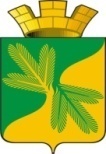 Ханты - Мансийский автономный округ – ЮграСоветский районАДМИНИСТРАЦИЯ ГОРОДСКОГО ПОСЕЛЕНИЯ ТАЁЖНЫЙП О С Т А Н О В Л Е Н И Е 30 декабря 2019 года									        № 279  О внесении изменений в постановление администрации г. п. Таёжный № 277 от 14.11.2018 «Об утверждении муниципальной программы «Формирование комфортной городской среды на территории  городского поселения Таёжный»В соответствии с Бюджетным кодексом Российской Федерации, Федеральным законом от 06.10.2003 № 131-ФЗ «Об общих принципах организации местного самоуправления
в Российской Федерации», постановлением Правительства Российской Федерации
от 10.02.2017 № 169 «Об утверждении Правил предоставления и распределения субсидий
из федерального бюджета бюджетам субъектов Российской Федерации на поддержку государственных программ субъектов Российской Федерации и муниципальных программ формирования комфортной городской среды», постановлением Правительства
Ханты-Мансийского автономного округа – Югры от 05.10.2018 № 347-п «О государственной программе Ханты-Мансийского автономного округа – Югры «Жилищно-коммунальный комплекс и городская среда», Уставом городского поселения Таёжный, постановлением администрации городского поселения Таёжный от 18.10.2018 № 254 «О модельной муниципальной программе городского поселения Таёжный, порядке формирования, утверждения и реализации муниципальных программ городского поселения Таёжный»:1. Внести изменения в постановление администрации городского поселения Таёжный № 277 от 14.11.2018 ««Об утверждении муниципальной программы «Формирование комфортной городской среды на территории городского поселения Таёжный» (приложение).2. Разместить настоящее постановление на официальном сайте городского поселения Таёжный.3. Настоящее постановление вступает в силу с момента подписания.4. Контроль исполнения настоящего постановления оставляю за собой.Глава городского поселения Таёжный				                       А.Р. АшировПриложениек постановлению администрации городского поселения Таёжныйот 30.12.2019  № 279Муниципальная программа «Формирование комфортной городской средына территории городского поселения Таёжный»Паспортмуниципальной программы городского поселения ТаёжныйРаздел 1. «О стимулировании инвестиционной и инновационной деятельности, развитие конкуренции и негосударственного сектора экономики».1.1. Формирование благоприятной деловой среды.В целях формирования благоприятной деловой среды, в рамках реализации мероприятий программы планируется активное применение конкурентных способов определения поставщика (подрядчика, исполнителя) в соответствии с Федеральным законом от 06.10.2003 № 131-ФЗ «Об общих принципах организации местного самоуправления
в Российской Федерации», Федеральным законом от 05.04.2013 г. № 44-ФЗ «О контрактной системе в сфере закупок товаров, работ, услуг для обеспечения государственных
и муниципальных нужд» и соответствующими подзаконными актами.1.2. Инвестиционные проекты.Мероприятия, реализуемые в рамках программы, не предусматривают реализацию инвестиционных проектов.1.3. Развитие конкуренции.Для развития конкуренции в рамках реализации мероприятий программы планируется активное применение конкурентных способов определения поставщика (подрядчика, исполнителя) в соответствии с Федеральным законом от 06.10.2003 № 131-ФЗ «Об общих принципах организации местного самоуправления в Российской Федерации», Федеральным законом от 05.04.2013 г. № 44-ФЗ «О контрактной системе в сфере закупок товаров, работ, услуг для обеспечения государственных и муниципальных нужд» и соответствующими подзаконными актами.Раздел 2. «Механизм реализации муниципальной программы»2.1. Программа реализуется в соответствии с законодательством Российской Федерации, Ханты-Мансийского автономного округа – Югры, муниципальными правовыми актами городского поселения Таёжный.2.2. Финансирование программы осуществляется в пределах бюджетных ассигнований, утвержденных решением Совета депутатов городского поселения Таёжный о бюджете городского поселения Таёжный.2.3. Реализация мероприятий программы осуществляется в рамках государственных программ Ханты-Мансийского автономного округа – Югры (при их наличии) за счет средств федерального бюджета (при наличии соответствующей государственной программы), бюджета Ханты-Мансийского автономного округа – Югры (при наличии соответствующей государственной программы), бюджета городского поселения Таёжный, финансового
и трудового участия граждан, а также заинтересованных лиц. Условия предоставления соответствующих субсидий определяются нормативными правовыми актами Российской Федерации, Ханты-Мансийского автономного округа – Югры, Советского района.2.5. Реализация мероприятий программы осуществляется с соблюдением требований законодательства Российской Федерации о контрактной системе в сфере закупок товаров, работ, услуг для обеспечения государственных и муниципальных нужд.2.6. Нормативная стоимость мероприятий определяется в соответствии с действующим законодательством Российской Федерации.2.7. Реализация мероприятий программы осуществляется органами местного самоуправления городского поселения Таёжный самостоятельно. Допускается добровольное участие в реализации мероприятий программы общественных организаций и граждан.2.8. Ответственный исполнитель программы и должностные лица, ответственные
за формирование, утверждение и реализацию программы:несут ответственность (дисциплинарную, гражданско-правовую
и административную), в том числе за достижение показателей, предусмотренных соглашениями о предоставлении субсидий из федерального бюджета, бюджета
Ханты-Мансийского автономного округа – Югры бюджету городского поселения Таёжный; достижение целевых показателей программы; своевременную и качественную реализацию программы;разрабатывают в пределах своих полномочий проекты муниципальных правовых актов городского поселения Таёжный, необходимых для реализации программы;обеспечивают исполнение мероприятий программы; проводят мониторинг выполнения программы и, в случае установления соответствующих требований, предоставляют информацию о реализации программы
в соответствии с установленными требованиями; ежегодно проводят оценку эффективности реализации программы;организуют размещение программы в актуальной редакции, информации
о реализации программы на общедоступных информационных ресурсах в информационно-телекоммуникационной сети «Интернет».2.9. Соисполнители программы:обеспечивают исполнение мероприятий программы, соисполнителями которых
они являются;несут ответственность за своевременную и качественную реализацию мероприятий программы, соисполнителями которой они являются;оперативно предоставляют ответственному исполнителю программы информацию
о реализации мероприятий программы, соисполнителями которой они являются.Таблица 1 Целевые показатели муниципальной программы.Таблица 2Перечень основных мероприятий муниципальной программы.Таблица 3 Портфели проектов и проекты, направленные в том числе на реализацию национальных и федеральных проектов Российской ФедерацииТаблица 4 Характеристика основных мероприятий муниципальной программы, их связь с целевыми показателямиПриложениек муниципальной программе«Формирование комфортной городской среды
на территории городского поселения Таёжный»Адресный перечень дворовых территорий, расположенных 
на территории городского поселения Таёжный, подлежащих 
благоустройству до 2025 года1. г.п. Таёжный, ул. Коммунистическая, д. 4а (обустройство проезда к дому, освещение проезда и места для парковки).Перечень общественных территорий,расположенных на территории городского поселения Таёжный,подлежащих благоустройству до 2025 года1. г.п. Таёжный, ул. Железнодорожная, д. 10 (заключительный этап обустройства «Сквера мужества»);2. г.п. Таёжный, ул. Лесная, (обустройство детской игровой зоны);3. г.п. Таёжный, южная окраина, лесная зона (обустройство «Тропы здоровья»), г.п. Таёжный ул. Н. Курченко (обустройство аллеи по ул. Н. Курченко)4. г.п. Таёжный, ул. Железнодорожная, д. 6 а (установка детского игрового комплекса);5. г.п. Таёжный, ул. Комсомольская (детские игровые элементы).Наименование муниципальной программыФормирование комфортной городской среды
на территории городского поселения Таёжный (далее программа).Дата утверждения муниципальной программы (наименование и номер муниципального правового акта) *Постановление администрации городского поселения Таёжный от 14.11.2018 г. № 277
«Об утверждении муниципальной программы «Формирование комфортной городской среды
на территории городского поселения Таёжный», постановление администрации городского поселения Таёжный от 25.10.2019г. № 197 «О внесении изменений в постановлениеАдминистрации г. п. Таёжный № 277 от 14.11.2018 г.«О муниципальной программе «Формирование комфортной городской среды на территории городского поселения Таёжный».Разработчик муниципальной программыЗаместитель главы городского поселения Таёжный.Ответственный исполнитель муниципальной программыАдминистрация городского поселения Таёжный.Соисполнители муниципальной программыФинансово-экономический отдел администрации городского поселения Таёжный (далее - ФЭО). Цели муниципальной программы1. Создание комфортной городской среды
на территории городского поселения Таёжный2. Совершенствование системы комплексного благоустройства городского поселения Таёжный.3.Содержание и ремонт социально-значимых объектов.Задачи муниципальной программы1. Организация благоустройства, озеленения территорий поселения, очистка и уборка территорий от мусора.2. Содержание социально-значимых  объектов.3. Повышение уровня благоустройства дворовых
и общественных территорий.Основные мероприятия1. Озеленение территории городского поселения Таёжный (посадка деревьев и кустарников, устройство цветников).2. Мероприятия по содержанию в чистоте территории поселения в т.ч.: приобретение инвентаря
и материалов для уборки и благоустройства территории, оборудование контейнерных площадок, ремонт и приобретение контейнеров для ТБО, оплата договоров,
по благоустройству территории поселения,
в т.ч. участие в программе по центру занятости.3. Уборка несанкционированных свалок
на территории городского поселения Таёжный.4. Упорядочивание адресного хозяйства
в городском поселении Таёжный.5. Мероприятия по подготовке к Новому году,
в т.ч. возведение снежного городка, установка новогодней ели и иллюминации.6. Реконструкция пешеходного перехода.7. Работы по благоустройству сквера.8. Благоустройство дворовых и общественных территорий.Наименование портфеля проектов, проекта, направленных в том числе
на реализацию в городском поселении Таёжный национальных проектов (программ) Российской ФедерацииЦелевые показатели муниципальной программы1. Озеленение городского поселения Таёжный.2. Увеличение контейнерных площадок, ремонт контейнеров для ТБО.3. Увеличение количества благоустроенных дворовых и общественных территорий.4. Уменьшение количества несанкционированных свалок на территории городского поселения Таёжный.5. Увеличение доли граждан, принявших участие
в решении вопросов развития городской среды.Сроки реализации муниципальной программы(разрабатывается на срок от трех лет)2019 – 2025 годы и на период до 2030 годаПараметры финансового обеспечения муниципальной программы    Общий объем финансирования программы составляет  32390,000 тыс. руб., в том числе:2019 год – 7 562,100 тыс. руб.;2020 год – 5515,800 тыс. руб.;2021 год – 5 586,900 тыс. руб.;2022 год – 4 873,940 тыс. руб.;2023 год – 1 106,100 тыс. руб.;2024 год – 1 106,100 тыс. руб.;2025 год – 1 106,100 тыс. руб.;2026-2030 годы – 5 530,500тыс. руб.Бюджет городского поселения Таёжный) –19464,800 тыс. руб., в том числе:2019 год – 1 655,100тыс. руб.;2020 год – 3472,900тыс. руб.;2021 год – 2 744,000 тыс. руб.;2022 год – 2 744,000 тыс. руб.;2023 год – 1 106,100 тыс. руб.;2024 год – 1 106,100 тыс. руб.;2025 год – 1 106,100 тыс. руб.;2026-2030 годы – 5 530,500тыс. руб.Бюджет ХМАО-Югры  –9 592,575 тыс. руб., в том числе:2019 год – 5 000,975 тыс. руб.;2020 год – 1 246,170 тыс. руб.;2021 год – 2 046,170 тыс. руб.;2022 год – 1 299,260 тыс. руб.;2023 год – 0,000 тыс. руб.;2024 год – 0,000 тыс. руб.;2025 год – 0,000 тыс. руб.;2026-2030 годы – 0,000тыс. руб.Бюджет федеральный  –3 032,022 тыс. руб., в том числе:2019 год – 607,882 тыс. руб.;2020 год – 796,730 тыс. руб.;2021 год – 796,730 тыс. руб.;2022 год – 830,680 тыс. руб.;2023 год – 0,000 тыс. руб.;2024 год – 0,000 тыс. руб.;2025 год – 0,000 тыс. руб.;2026-2030 годы – 0,000тыс. руб.Бюджет районный  –298,185 тыс. руб., в том числе:2019 год – 298,185 тыс. руб.;2020 год – 0,000 тыс. руб.;2021 год – 0,000 тыс. руб.;2022 год – 0,000 тыс. руб.;2023 год – 0,000 тыс. руб.;2024 год – 0,000 тыс. руб.;2025 год – 0,000 тыс. руб.;2026-2030 годы – 0,000тыс. руб.Параметры финансового обеспечения портфеля проектов, проекта, направленных в том числе на реализацию национальных проектов (программ) Российской Федерации, реализуемых в составе муниципальной программы№ показателяНаименование целевых показателейБазовый показатель на начало реализации муниципальной программыЗначения показателя по годамЗначения показателя по годамЗначения показателя по годамЗначения показателя по годамЗначения показателя по годамЗначения показателя по годамЗначения показателя по годамЗначения показателя по годамЦелевое значение показателя на момент окончания реализации муниципальной программы№ показателяНаименование целевых показателейБазовый показатель на начало реализации муниципальной программы2019 год2020 год2021 год2022 год2023 год2024 год2025 год2026-2030Целевое значение показателя на момент окончания реализации муниципальной программы1234567891011121.Озеленение городского поселения Таёжный, %.505050505050505050502.Увеличение контейнерных площадок, ремонт контейнеров для ТБО, ед. контейнеров.656565666768697070703.Увеличение количества благоустроенных дворовых и общественных территорий, ед.23570080084.Уменьшение количества несанкционированных свалок на территории городского поселения Таёжный, ед.262524232221201914145.Увеличение доли граждан, принявших участие в решении вопросов развития городской среды, %.8,5%10%15%15%20%25%25%25%25%25%Номер основного мероприятияОсновные мероприятия муниципальной программы 
(их связь с целевыми показателями муниципальной программы)Ответственный исполнитель/
соисполнительИсточники финансированияФинансовые затраты на реализацию (тыс. рублей)Финансовые затраты на реализацию (тыс. рублей)Финансовые затраты на реализацию (тыс. рублей)Финансовые затраты на реализацию (тыс. рублей)Финансовые затраты на реализацию (тыс. рублей)Финансовые затраты на реализацию (тыс. рублей)Финансовые затраты на реализацию (тыс. рублей)Финансовые затраты на реализацию (тыс. рублей)Финансовые затраты на реализацию (тыс. рублей)Номер основного мероприятияОсновные мероприятия муниципальной программы 
(их связь с целевыми показателями муниципальной программы)Ответственный исполнитель/
соисполнительИсточники финансированияВсегов том числе:в том числе:в том числе:в том числе:в том числе:в том числе:в том числе:в том числе:Номер основного мероприятияОсновные мероприятия муниципальной программы 
(их связь с целевыми показателями муниципальной программы)Ответственный исполнитель/
соисполнительИсточники финансированияВсего2019 год2020 год2021 год2022 год2023 год2024 год2025 год2026-203012345678910111213Задача 1. Организация благоустройства, озеленения территорий поселения, очистка и уборка территорий от мусора.Задача 1. Организация благоустройства, озеленения территорий поселения, очистка и уборка территорий от мусора.Задача 1. Организация благоустройства, озеленения территорий поселения, очистка и уборка территорий от мусора.Задача 1. Организация благоустройства, озеленения территорий поселения, очистка и уборка территорий от мусора.Задача 1. Организация благоустройства, озеленения территорий поселения, очистка и уборка территорий от мусора.Задача 1. Организация благоустройства, озеленения территорий поселения, очистка и уборка территорий от мусора.Задача 1. Организация благоустройства, озеленения территорий поселения, очистка и уборка территорий от мусора.Задача 1. Организация благоустройства, озеленения территорий поселения, очистка и уборка территорий от мусора.Задача 1. Организация благоустройства, озеленения территорий поселения, очистка и уборка территорий от мусора.Задача 1. Организация благоустройства, озеленения территорий поселения, очистка и уборка территорий от мусора.Задача 1. Организация благоустройства, озеленения территорий поселения, очистка и уборка территорий от мусора.Задача 1. Организация благоустройства, озеленения территорий поселения, очистка и уборка территорий от мусора.Задача 1. Организация благоустройства, озеленения территорий поселения, очистка и уборка территорий от мусора.1.1Озеленение территории городского поселения Таёжный (посадка деревьев и кустарников, устройство цветников). (1)Администрация городского поселения Таежный, общественные организации и граждане (по согласованию)Всего65,005,0010,05,005,005,005,005,0025,001.1Озеленение территории городского поселения Таёжный (посадка деревьев и кустарников, устройство цветников). (1)Администрация городского поселения Таежный, общественные организации и граждане (по согласованию)Федеральный бюджет0,000,000,000,000,000,000,000,000,001.1Озеленение территории городского поселения Таёжный (посадка деревьев и кустарников, устройство цветников). (1)Администрация городского поселения Таежный, общественные организации и граждане (по согласованию)Бюджет
ХМАО – Югры)0,000,000,000,000,000,000,000,000,001.1Озеленение территории городского поселения Таёжный (посадка деревьев и кустарников, устройство цветников). (1)Администрация городского поселения Таежный, общественные организации и граждане (по согласованию)Бюджет городского поселения Таёжный65,005,0010,005,005,005,005,005,0025,001.2Обращение с отходами и улучшение состояния окружающей среды.Установка площадок , приобретение контейнеров ТКО.Всего4050,1854050,1850,000,000,000,000,000,000,001.2Обращение с отходами и улучшение состояния окружающей среды.Установка площадок , приобретение контейнеров ТКО.Федеральный бюджет0,000,000,000,000,000,000,000,000,001.2Обращение с отходами и улучшение состояния окружающей среды.Установка площадок , приобретение контейнеров ТКО.Бюджет
ХМАО – Югры)4050,1854050,1850,000,000,000,000,000,000,001.2Обращение с отходами и улучшение состояния окружающей среды.Установка площадок , приобретение контейнеров ТКО.Бюджет городского поселения Таёжный0,000,000,000,000,000,000,000,000,001.2.Мероприятия по содержанию в чистоте территории поселения в т.ч.: приобретение инвентаря и материалов для уборки и благоустройства территории, оборудование контейнерных площадок, ремонт и приобретение контейнеров для ТБО, оплата договоров, по благоустройству территории поселения, в т.ч. участие в программе по центру занятости, приобретение пиломатериала. (2)Администрация городского поселения Таежный, общественные организации и граждане (по согласованию)Всего9084,0894,757740,02521,31937,89300,00300,00300,002000,001.2.Мероприятия по содержанию в чистоте территории поселения в т.ч.: приобретение инвентаря и материалов для уборки и благоустройства территории, оборудование контейнерных площадок, ремонт и приобретение контейнеров для ТБО, оплата договоров, по благоустройству территории поселения, в т.ч. участие в программе по центру занятости, приобретение пиломатериала. (2)Администрация городского поселения Таежный, общественные организации и граждане (по согласованию)Федеральный бюджет0,000,000,000,000,000,000,000,000,001.2.Мероприятия по содержанию в чистоте территории поселения в т.ч.: приобретение инвентаря и материалов для уборки и благоустройства территории, оборудование контейнерных площадок, ремонт и приобретение контейнеров для ТБО, оплата договоров, по благоустройству территории поселения, в т.ч. участие в программе по центру занятости, приобретение пиломатериала. (2)Администрация городского поселения Таежный, общественные организации и граждане (по согласованию)Бюджет
ХМАО – Югры)0,000,000,000,000,000,000,000,000,001.2.Мероприятия по содержанию в чистоте территории поселения в т.ч.: приобретение инвентаря и материалов для уборки и благоустройства территории, оборудование контейнерных площадок, ремонт и приобретение контейнеров для ТБО, оплата договоров, по благоустройству территории поселения, в т.ч. участие в программе по центру занятости, приобретение пиломатериала. (2)Администрация городского поселения Таежный, общественные организации и граждане (по согласованию)Бюджет городского поселения Таёжный9084,0894,757740,02521,31937,89300,00300,00300,002000,001.3.Уборка несанкционированных свалок на территории городского поселения Таёжный. (4)Администрация городского поселения Таежный, общественные организации и граждане (по согласованию)Всего2600,00100,000,050,00100,00100,00100,00100,002000,001.3.Уборка несанкционированных свалок на территории городского поселения Таёжный. (4)Администрация городского поселения Таежный, общественные организации и граждане (по согласованию)Федеральный бюджет0,000,000,000,000,000,000,000,000,001.3.Уборка несанкционированных свалок на территории городского поселения Таёжный. (4)Администрация городского поселения Таежный, общественные организации и граждане (по согласованию)Бюджет
ХМАО – Югры)0,000,000,000,000,000,000,000,000,001.3.Уборка несанкционированных свалок на территории городского поселения Таёжный. (4)Администрация городского поселения Таежный, общественные организации и граждане (по согласованию)Бюджет городского поселения Таёжный2600,00100,000,050,00100,00100,00100,00100,002000,0012345678910111213Итого по задаче 1Всего15908,75045,242750,02626,32042,899405,00405,00405,004025,00Итого по задаче 1Федеральный бюджет0,000,000,000,000,000,000,000,000,00Итого по задаче 1Бюджет
ХМАО – Югры)5471,754050,180,001004,29212,990,000,000,000,00Итого по задаче 1Бюджет городского поселения Таёжный10437,0995,062750,01622,011829,89405,00405,00405,004025,00Задача 2. Содержание социально-значимых  объектов,  повышение уровня благоустройства дворовых и общественных территорий.Задача 2. Содержание социально-значимых  объектов,  повышение уровня благоустройства дворовых и общественных территорий.Задача 2. Содержание социально-значимых  объектов,  повышение уровня благоустройства дворовых и общественных территорий.Задача 2. Содержание социально-значимых  объектов,  повышение уровня благоустройства дворовых и общественных территорий.Задача 2. Содержание социально-значимых  объектов,  повышение уровня благоустройства дворовых и общественных территорий.Задача 2. Содержание социально-значимых  объектов,  повышение уровня благоустройства дворовых и общественных территорий.Задача 2. Содержание социально-значимых  объектов,  повышение уровня благоустройства дворовых и общественных территорий.Задача 2. Содержание социально-значимых  объектов,  повышение уровня благоустройства дворовых и общественных территорий.Задача 2. Содержание социально-значимых  объектов,  повышение уровня благоустройства дворовых и общественных территорий.Задача 2. Содержание социально-значимых  объектов,  повышение уровня благоустройства дворовых и общественных территорий.Задача 2. Содержание социально-значимых  объектов,  повышение уровня благоустройства дворовых и общественных территорий.Задача 2. Содержание социально-значимых  объектов,  повышение уровня благоустройства дворовых и общественных территорий.Задача 2. Содержание социально-значимых  объектов,  повышение уровня благоустройства дворовых и общественных территорий.2.1.Упорядочивание адресного хозяйства в городском поселении Таёжный. (-)Администрация городского поселения Таежный, общественные организации и граждане (по согласованию)Всего325,9470,000,9475,005,005,005,005,00300,002.1.Упорядочивание адресного хозяйства в городском поселении Таёжный. (-)Администрация городского поселения Таежный, общественные организации и граждане (по согласованию)Федеральный бюджет0,000,000,000,000,000,000,000,000,002.1.Упорядочивание адресного хозяйства в городском поселении Таёжный. (-)Администрация городского поселения Таежный, общественные организации и граждане (по согласованию)Бюджет
ХМАО – Югры)0,000,000,000,000,000,000,000,000,002.1.Упорядочивание адресного хозяйства в городском поселении Таёжный. (-)Администрация городского поселения Таежный, общественные организации и граждане (по согласованию)Бюджет городского поселения Таёжный325,9470,000,9475,005,005,005,005,00300,002.2Реализация программ формирования современной городской среды; Обустройство общественной территории для детей и взрослых по ул. Лесная, г.п. Таёжный, детский игровой комплекс, игровые элементы, скамейки, урны, ограждение, освещение.Администрация городского поселения Таежный, общественные организации и граждане (по согласованию)Всего1731,851731,850,000,000,000,000,000,000,002.2Реализация программ формирования современной городской среды; Обустройство общественной территории для детей и взрослых по ул. Лесная, г.п. Таёжный, детский игровой комплекс, игровые элементы, скамейки, урны, ограждение, освещение.Администрация городского поселения Таежный, общественные организации и граждане (по согласованию)Федеральный бюджет607,882607,8820,000,000,000,000,000,000,002.2Реализация программ формирования современной городской среды; Обустройство общественной территории для детей и взрослых по ул. Лесная, г.п. Таёжный, детский игровой комплекс, игровые элементы, скамейки, урны, ограждение, освещение.Администрация городского поселения Таежный, общественные организации и граждане (по согласованию)Бюджет ХМАО – Югры)950,790950,7900,000,000,000,000,000,000,002.2Реализация программ формирования современной городской среды; Обустройство общественной территории для детей и взрослых по ул. Лесная, г.п. Таёжный, детский игровой комплекс, игровые элементы, скамейки, урны, ограждение, освещение.Администрация городского поселения Таежный, общественные организации и граждане (по согласованию)Бюджет городского поселения Таёжный173,185173,1850,000,000,000,000,000,000,002.3Благоустройство общественной территории в рамках мероприятия «Инициативное бюджетирование» , приобретение дополняющих элементов детской площадки .Администрация городского поселения Таежный, общественные организации и граждане (по согласованию)Всего253,4253,40,000,000,000,000,000,000,002.3Благоустройство общественной территории в рамках мероприятия «Инициативное бюджетирование» , приобретение дополняющих элементов детской площадки .Администрация городского поселения Таежный, общественные организации и граждане (по согласованию)Федеральный бюджет0,000,000,000,000,000,000,000,000,002.3Благоустройство общественной территории в рамках мероприятия «Инициативное бюджетирование» , приобретение дополняющих элементов детской площадки .Администрация городского поселения Таежный, общественные организации и граждане (по согласованию)Бюджет ХМАО – Югры)0,000,000,000,000,000,000,000,000,002.3Благоустройство общественной территории в рамках мероприятия «Инициативное бюджетирование» , приобретение дополняющих элементов детской площадки .Администрация городского поселения Таежный, общественные организации и граждане (по согласованию)Бюджет городского поселения Таёжный128,40128,400,000,000,000,000,000,000,002.3Благоустройство общественной территории в рамках мероприятия «Инициативное бюджетирование» , приобретение дополняющих элементов детской площадки .Администрация городского поселения Таежный, общественные организации и граждане (по согласованию)Бюджет Советского района125,00125,000,000,000,000,000,000,000,002.4.Мероприятия по подготовке к Новому году , в т.ч. возведение снежного городка, установка новогодней ели и иллюминации. (-)Администрация городского поселения Таежный, общественные организации и граждане (по согласованию)Всего1024,218456,55,0012,7050,0050,0050,0050,00750,002.4.Мероприятия по подготовке к Новому году , в т.ч. возведение снежного городка, установка новогодней ели и иллюминации. (-)Администрация городского поселения Таежный, общественные организации и граждане (по согласованию)Федеральный бюджет0,000,000,000,000,000,000,000,000,002.4.Мероприятия по подготовке к Новому году , в т.ч. возведение снежного городка, установка новогодней ели и иллюминации. (-)Администрация городского поселения Таежный, общественные организации и граждане (по согласованию)Бюджет
ХМАО – Югры)0,000,000,000,000,000,000,000,000,002.4.Мероприятия по подготовке к Новому году , в т.ч. возведение снежного городка, установка новогодней ели и иллюминации. (-)Администрация городского поселения Таежный, общественные организации и граждане (по согласованию)Бюджет городского поселения Таёжный1024,218456,55,0012,7050,0050,0050,0050,00750,002.5.Реконструкция пешеходного перехода. (-)Администрация городского поселения Таежный, общественные организации и граждане (по согласованию)Всего455,5050,000,000,000,000,000,000,00455,5052.5.Реконструкция пешеходного перехода. (-)Администрация городского поселения Таежный, общественные организации и граждане (по согласованию)Федеральный бюджет0,000,000,000,000,000,000,000,000,002.5.Реконструкция пешеходного перехода. (-)Администрация городского поселения Таежный, общественные организации и граждане (по согласованию)Бюджет
ХМАО – Югры)0,000,000,000,000,000,000,000,000,002.5.Реконструкция пешеходного перехода. (-)Администрация городского поселения Таежный, общественные организации и граждане (по согласованию)Бюджет городского поселения Таёжный455,5050,000,000,000,000,000,000,00455,505123456789101112132.6.Благоустройство общественной территории: заключительный этап обустройства «Сквера мужества» ул.Железнодорожная, д.10, г.п.Таёжный. Строительные материалы, ограждение, освещение, озеленение (3)Администрация городского поселения Таежный, общественные организации и граждане (по согласованию)Всего646,1010,000,000,000,00646,1010,000,000,002.6.Благоустройство общественной территории: заключительный этап обустройства «Сквера мужества» ул.Железнодорожная, д.10, г.п.Таёжный. Строительные материалы, ограждение, освещение, озеленение (3)Администрация городского поселения Таежный, общественные организации и граждане (по согласованию)Федеральный бюджет0,000,000,000,000,000,000,000,000,002.6.Благоустройство общественной территории: заключительный этап обустройства «Сквера мужества» ул.Железнодорожная, д.10, г.п.Таёжный. Строительные материалы, ограждение, освещение, озеленение (3)Администрация городского поселения Таежный, общественные организации и граждане (по согласованию)Бюджет
ХМАО – Югры)0,000,000,000,000,000,000,000,000,002.6.Благоустройство общественной территории: заключительный этап обустройства «Сквера мужества» ул.Железнодорожная, д.10, г.п.Таёжный. Строительные материалы, ограждение, освещение, озеленение (3)Администрация городского поселения Таежный, общественные организации и граждане (по согласованию)Бюджет городского поселения Таёжный646,1010,000,000,000,00646,1010,000,000,002.7.Благоустройство дворовой территории ул.Коммунистическая 4а, г.п.Таежный. Ремонт дворового проезда, освещение. (3)Администрация городского поселения Таежный, общественные организации и граждане (по согласованию)Всего646,1010,000,000,00646,1010,000,000,000,002.7.Благоустройство дворовой территории ул.Коммунистическая 4а, г.п.Таежный. Ремонт дворового проезда, освещение. (3)Администрация городского поселения Таежный, общественные организации и граждане (по согласованию)Федеральный бюджет0,000,000,000,000,000,000,000,000,002.7.Благоустройство дворовой территории ул.Коммунистическая 4а, г.п.Таежный. Ремонт дворового проезда, освещение. (3)Администрация городского поселения Таежный, общественные организации и граждане (по согласованию)Бюджет
ХМАО – Югры)0,000,000,000,000,000,000,000,000,002.7.Благоустройство дворовой территории ул.Коммунистическая 4а, г.п.Таежный. Ремонт дворового проезда, освещение. (3)Администрация городского поселения Таежный, общественные организации и граждане (по согласованию)Бюджет городского поселения Таёжный646,1010,000,000,00646,1010,000,000,000,002.8.Обустройство детской игровой зоны по ул. Коммунистическая,15, г.п.Таёжный.Детский игровой комплекс, игровые элементы, скамейки, урны, ограждение, освещение. (3)Администрация городского поселения Таежный, общественные организации и граждане (по согласованию)Всего388,00,00388,00,000,000,000,000,000,002.8.Обустройство детской игровой зоны по ул. Коммунистическая,15, г.п.Таёжный.Детский игровой комплекс, игровые элементы, скамейки, урны, ограждение, освещение. (3)Администрация городского поселения Таежный, общественные организации и граждане (по согласованию)Федеральный бюджет0,000,000,000,000,000,000,000,000,002.8.Обустройство детской игровой зоны по ул. Коммунистическая,15, г.п.Таёжный.Детский игровой комплекс, игровые элементы, скамейки, урны, ограждение, освещение. (3)Администрация городского поселения Таежный, общественные организации и граждане (по согласованию)Бюджет
ХМАО – Югры)350,00,00350,00,000,000,000,000,000,002.8.Обустройство детской игровой зоны по ул. Коммунистическая,15, г.п.Таёжный.Детский игровой комплекс, игровые элементы, скамейки, урны, ограждение, освещение. (3)Администрация городского поселения Таежный, общественные организации и граждане (по согласованию)Бюджет городского поселения Таёжный38,00,0038,00,000,000,000,000,000,00123456789101112132.9.Благоустройство общественной территории: обустройство «Тропы здоровья», южная окраина, лесная зона, г.п.Таёжный.Межевание, расчистка и обустройство основания пешеходной зоны, мостки, освещение, скамейки, урны. (3)Администрация городского поселения Таежный, общественные организации и граждане (по согласованию)Всего0,000,000,000,000,000,00646,101646,1010,002.9.Благоустройство общественной территории: обустройство «Тропы здоровья», южная окраина, лесная зона, г.п.Таёжный.Межевание, расчистка и обустройство основания пешеходной зоны, мостки, освещение, скамейки, урны. (3)Администрация городского поселения Таежный, общественные организации и граждане (по согласованию)Федеральный бюджет0,000,000,000,000,000,000,000,000,002.9.Благоустройство общественной территории: обустройство «Тропы здоровья», южная окраина, лесная зона, г.п.Таёжный.Межевание, расчистка и обустройство основания пешеходной зоны, мостки, освещение, скамейки, урны. (3)Администрация городского поселения Таежный, общественные организации и граждане (по согласованию) Бюджет
ХМАО – Югры)0,000,000,000,000,000,000,000,000,002.9.Благоустройство общественной территории: обустройство «Тропы здоровья», южная окраина, лесная зона, г.п.Таёжный.Межевание, расчистка и обустройство основания пешеходной зоны, мостки, освещение, скамейки, урны. (3)Администрация городского поселения Таежный, общественные организации и граждане (по согласованию)Бюджет городского поселения Таёжный1292,2020,000,000,000,000,00646,101646,1010,002.10.Обустройство детской игровой зоны по ул. Железнодорожная, д. 6 а, г.п.Таёжный.игровые элементы, скамейки, урны, ограждение, освещение. (3)Администрация городского поселения Таежный, общественные организации и граждане (по согласованию)Всего900,000,000,00900,000,000,000,000,000,002.10.Обустройство детской игровой зоны по ул. Железнодорожная, д. 6 а, г.п.Таёжный.игровые элементы, скамейки, урны, ограждение, освещение. (3)Администрация городского поселения Таежный, общественные организации и граждане (по согласованию)Федеральный бюджет0,000,000,000,000,000,000,000,000,002.10.Обустройство детской игровой зоны по ул. Железнодорожная, д. 6 а, г.п.Таёжный.игровые элементы, скамейки, урны, ограждение, освещение. (3)Администрация городского поселения Таежный, общественные организации и граждане (по согласованию) Бюджет
ХМАО – Югры)800,000,000,00700,000,000,000,000,000,002.10.Обустройство детской игровой зоны по ул. Железнодорожная, д. 6 а, г.п.Таёжный.игровые элементы, скамейки, урны, ограждение, освещение. (3)Администрация городского поселения Таежный, общественные организации и граждане (по согласованию)Бюджет городского поселения Таёжный100,000,000,0050,000,000,000,000,000,002.11.Обустройство детской игровой зоны по ул. Комсомольская, г.п.Таёжный.Детский игровой комплекс, игровые элементы, скамейки, урны, ограждение, освещение. (3)Администрация городского поселения Таежный, общественные организации и граждане (по согласованию)Всего0,000,000,000,000,000,000,000,000,002.11.Обустройство детской игровой зоны по ул. Комсомольская, г.п.Таёжный.Детский игровой комплекс, игровые элементы, скамейки, урны, ограждение, освещение. (3)Администрация городского поселения Таежный, общественные организации и граждане (по согласованию)Федеральный бюджет0,000,000,000,000,000,000,000,000,002.11.Обустройство детской игровой зоны по ул. Комсомольская, г.п.Таёжный.Детский игровой комплекс, игровые элементы, скамейки, урны, ограждение, освещение. (3)Администрация городского поселения Таежный, общественные организации и граждане (по согласованию) Бюджет
ХМАО – Югры)0,000,000,000,000,000,000,000,000,002.11.Обустройство детской игровой зоны по ул. Комсомольская, г.п.Таёжный.Детский игровой комплекс, игровые элементы, скамейки, урны, ограждение, освещение. (3)Администрация городского поселения Таежный, общественные организации и граждане (по согласованию)Бюджет городского поселения Таёжный0,000,000,000,000,000,000,000,000,00Реализация программ формирования современной городской среды: Обустройство  «Благоустройство Аллеи отдыха по ул. Н.Курченко, г.п. Таёжный», скамейки, урны, ограждение, малые архитектурные формы.Администрация городского поселения Таежный, общественные организации и граждане (по согласованию)Всего6215,80,002371,92042,902129,940,000,000,000,00Реализация программ формирования современной городской среды: Обустройство  «Благоустройство Аллеи отдыха по ул. Н.Курченко, г.п. Таёжный», скамейки, урны, ограждение, малые архитектурные формы.Администрация городского поселения Таежный, общественные организации и граждане (по согласованию)Федеральный бюджет2424,10,00796,73796,73830,680,000,000,000,00Реализация программ формирования современной городской среды: Обустройство  «Благоустройство Аллеи отдыха по ул. Н.Курченко, г.п. Таёжный», скамейки, урны, ограждение, малые архитектурные формы.Администрация городского поселения Таежный, общественные организации и граждане (по согласованию)Бюджет ХМАО – Югры)31700,001246,21041,881086,270,000,000,000,00Реализация программ формирования современной городской среды: Обустройство  «Благоустройство Аллеи отдыха по ул. Н.Курченко, г.п. Таёжный», скамейки, урны, ограждение, малые архитектурные формы.Администрация городского поселения Таежный, общественные организации и граждане (по согласованию)Бюджет городского поселения Таёжный621,50,00328,97204,29212,990,000,000,000,00Итого по задаче 2Всего10394,72041,772765,82960,62831,4701,1701,1701,11505,505Федеральный бюджет3032,02607,882796,73796,73830,680,000,000,000,00Бюджет
ХМАО – Югры)4470,8950,7901596,21041,881086,270,000,000,000,00Бюджет городского поселения Таёжный2891,8483,098372,91122914,155,00701,1701,11505,505Задача 3. Совершенствование системы управления сферы благоустройства, инициативное бюджетирование.Задача 3. Совершенствование системы управления сферы благоустройства, инициативное бюджетирование.Задача 3. Совершенствование системы управления сферы благоустройства, инициативное бюджетирование.Задача 3. Совершенствование системы управления сферы благоустройства, инициативное бюджетирование.Задача 3. Совершенствование системы управления сферы благоустройства, инициативное бюджетирование.Задача 3. Совершенствование системы управления сферы благоустройства, инициативное бюджетирование.Задача 3. Совершенствование системы управления сферы благоустройства, инициативное бюджетирование.Задача 3. Совершенствование системы управления сферы благоустройства, инициативное бюджетирование.Задача 3. Совершенствование системы управления сферы благоустройства, инициативное бюджетирование.Задача 3. Совершенствование системы управления сферы благоустройства, инициативное бюджетирование.Задача 3. Совершенствование системы управления сферы благоустройства, инициативное бюджетирование.Задача 3. Совершенствование системы управления сферы благоустройства, инициативное бюджетирование.Задача 3. Совершенствование системы управления сферы благоустройства, инициативное бюджетирование.3.1Финансовое обеспечение на выполнение муниципального задания МБУ «Служба благоустройства». (3)Администрация г. п. Таёжный/МБУ «Служба благоустройства»Всего8400,00400,002000,01000,01000,01000,01000,01000,01000,03.1Финансовое обеспечение на выполнение муниципального задания МБУ «Служба благоустройства». (3)Администрация г. п. Таёжный/МБУ «Служба благоустройства»Федеральный бюджет0,000,000,0000,000,000,000,000,000,003.1Финансовое обеспечение на выполнение муниципального задания МБУ «Служба благоустройства». (3)Администрация г. п. Таёжный/МБУ «Служба благоустройства» Бюджет ХМАО – Югры)0,000,000,000,000,000,000,000,000,003.1Финансовое обеспечение на выполнение муниципального задания МБУ «Служба благоустройства». (3)Администрация г. п. Таёжный/МБУ «Служба благоустройства»Бюджет городского поселения Таёжный8400,00400,002000,01000,01000,01000,01000,01000,01000,003.2.Благоустройство общественной территории в рамках мероприятия «Инициативное бюджетирование»В том числе приобретение и установка лавочек и урн вдоль улиц городского поселения ТаёжныйАдминистрация городского поселения Таежный, общественные организации и граждане (по согласованию)Всего75,175,10,0000,000,000,000,000,000,003.2.Благоустройство общественной территории в рамках мероприятия «Инициативное бюджетирование»В том числе приобретение и установка лавочек и урн вдоль улиц городского поселения ТаёжныйАдминистрация городского поселения Таежный, общественные организации и граждане (по согласованию)Федеральный бюджет0,000,000,0000,000,000,000,000,000,003.2.Благоустройство общественной территории в рамках мероприятия «Инициативное бюджетирование»В том числе приобретение и установка лавочек и урн вдоль улиц городского поселения ТаёжныйАдминистрация городского поселения Таежный, общественные организации и граждане (по согласованию) Бюджет ХМАО – Югры)0,000,000,000,000,000,000,000,000,003.2.Благоустройство общественной территории в рамках мероприятия «Инициативное бюджетирование»В том числе приобретение и установка лавочек и урн вдоль улиц городского поселения ТаёжныйАдминистрация городского поселения Таежный, общественные организации и граждане (по согласованию)Бюджет Советского района37,5037,500,000,000,000,000,000,000,003.2.Благоустройство общественной территории в рамках мероприятия «Инициативное бюджетирование»В том числе приобретение и установка лавочек и урн вдоль улиц городского поселения ТаёжныйАдминистрация городского поселения Таежный, общественные организации и граждане (по согласованию)Бюджет городского поселения Таёжный37,637,60,000,000,000,000,000,000,00Итого по задаче 3Всего5959,5475,12000,0900,00646,101646,101646,101646,1010,0Итого по задаче 3Федеральный бюджет0,000,000,000,000,000,000,000,000,00Итого по задаче 3 Бюджет
ХМАО – Югры)8000350,0800,000,000,000,000,000,00Итого по задаче 3Бюджет Советского района37,5037,500,000,000,000,000,000,000,00Итого по задаче 3Бюджет городского поселения Таёжный5122437,62038,0100,00646,10646,10646,10646,100,012345678910111213Всего по муниципальной программе:Всего по муниципальной программе:Всего32390,07562,15515,85586,94873,941106,1011106,1011106,1015530,505Всего по муниципальной программе:Всего по муниципальной программе:Федеральный бюджет3032,0607,9796,7796,73830,680,000,000,000,00Всего по муниципальной программе:Всего по муниципальной программе: Бюджет
ХМАО – Югры)9592,65000,91246,22046,171299,260,000,000,000,00Всего по муниципальной программе:Всего по муниципальной программе:Бюджет городского поселения Таёжный19464,81655,13472,92744,002744,001106,1011106,1011106,1015530,505Бюджет Советского района298,185298,1850,000,000,000,000,000,000,00В том числе:В том числе:Всего8276,591731,852371,92042,92129,94Портфели проектов и проекты, направленные том числе на реализацию национальных и федеральных проектов Российской Федерации:Портфели проектов и проекты, направленные том числе на реализацию национальных и федеральных проектов Российской Федерации:Федеральный бюджет3032,02607,882796,73796,73830,680,000,000,000,00Инвестиции в объекты муниципальной собственности (за исключением инвестиций в объекты муниципальной собственности по проектам, портфелям проектов)Инвестиции в объекты муниципальной собственности (за исключением инвестиций в объекты муниципальной собственности по проектам, портфелям проектов) Бюджет
ХМАО – Югры)4325,14950,7901246,21041,881086,270,000,000,000,00Прочие расходыПрочие расходыБюджет городского поселения Таёжный919,4173,185328,97204,29212,990,000,000,000,00В том числе:В том числе:Ответственный исполнитель:Ответственный исполнитель:Всего32390,07562,15515,85586,94873,91106,11106,11106,15530,5Ответственный исполнитель:Ответственный исполнитель:Бюджет городского поселения Таёжный19464,81655,13472,92744,002744,001106,11106,11106,15530,5Соисполнители:Соисполнители:Всего12922,75907,02042,92842,92129,90,000,000,000,00Соисполнители:Соисполнители:Федеральный бюджет3032,0607,9796,7796,7830,70,000,000,000,00Соисполнители:Соисполнители: Бюджет
ХМАО – Югры)9592,65000,91246,22046,21299,260,000,000,000,00Бюджет Советского района298,2298,20,000,000,000,000,000,000,00Наименование проекта или мероприятияОтветственный исполнительНомер основного мероприятияЦели Срок реализацииИсточники финансирования Параметры финансового обеспечения, тыс. рублейПараметры финансового обеспечения, тыс. рублейПараметры финансового обеспечения, тыс. рублейПараметры финансового обеспечения, тыс. рублейПараметры финансового обеспечения, тыс. рублейПараметры финансового обеспечения, тыс. рублейПараметры финансового обеспечения, тыс. рублейПараметры финансового обеспечения, тыс. рублейНаименование проекта или мероприятияОтветственный исполнительНомер основного мероприятияЦели Срок реализацииИсточники финансирования 2019 год2020 год2021 год2022 год2023 год2024 год2025 год2026-20301234567891011121314-----Всего1731,852371,92042,92129,94---------Федеральный бюджет607,882796,73796,73830,68--------- Бюджет
ХМАО – Югры)950,7901246,21041,881086,27---------Бюджет городского поселения Таёжный173,185328,97204,29212,99-----Итого по портфелю проектов:Итого по портфелю проектов:Итого по портфелю проектов:Итого по портфелю проектов:Всего---------Итого по портфелю проектов:Итого по портфелю проектов:Итого по портфелю проектов:Итого по портфелю проектов:Федеральный бюджет---------Итого по портфелю проектов:Итого по портфелю проектов:Итого по портфелю проектов:Итого по портфелю проектов: Бюджет
ХМАО – Югры)---------Итого по портфелю проектов:Итого по портфелю проектов:Итого по портфелю проектов:Итого по портфелю проектов:Бюджет городского поселения Таёжный--------№ п/пОсновные мероприятияОсновные мероприятияОсновные мероприятияНаименование целевого показателя№ п/пНаименованиеСодержание(направления расходов)Реквизиты муниципального правового акта, наименование портфеля проектов (проекта)Наименование целевого показателя12345Цель1: Создание комфортной городской среды на территории городского поселения Таёжный.Цель1: Создание комфортной городской среды на территории городского поселения Таёжный.Цель1: Создание комфортной городской среды на территории городского поселения Таёжный.Цель1: Создание комфортной городской среды на территории городского поселения Таёжный.Цель1: Создание комфортной городской среды на территории городского поселения Таёжный.Задача 3. Повышение уровня благоустройства дворовых и общественных территорий.Задача 3. Повышение уровня благоустройства дворовых и общественных территорий.Задача 3. Повышение уровня благоустройства дворовых и общественных территорий.Задача 3. Повышение уровня благоустройства дворовых и общественных территорий.Задача 3. Повышение уровня благоустройства дворовых и общественных территорий.1.1.Благоустройство общественной территории: заключительный этап обустройства «Сквера мужества» ул.Железнодорожная, д.10, г.п.Таёжный. Строительные материалы, ограждение, освещение, озеленение (3)Благоустройство дворовых и общественных территорий в объеме, определенном приоритетным национальным проектом «Формирование комфортной городской среды».Субсидии из федерального и окружного бюджетов предоставляются в целях оказания финансовой поддержки при софинансировании расходных обязательств по выполнению органами местного самоуправления муниципальных образований муниципальных программ формирования современной городской среды, направленных на реализацию мероприятий по благоустройству дворовых территорий, прилегающих к многоквартирным домам, площадей, набережных, улиц, пешеходных зон, скверов, парков, иных общественных территорий.Муниципальная программа «Формирование комфортной городской среды на территории городского поселения Таёжный».Количество благоустроенных дворовых и общественных территорий с 2 до 8 единиц.1.2.Благоустройство дворовой территории ул.Коммунистическая 4а, г.п.Таежный. Ремонт дворового проезда, освещение. (3)Благоустройство дворовых и общественных территорий в объеме, определенном приоритетным национальным проектом «Формирование комфортной городской среды».Субсидии из федерального и окружного бюджетов предоставляются в целях оказания финансовой поддержки при софинансировании расходных обязательств по выполнению органами местного самоуправления муниципальных образований муниципальных программ формирования современной городской среды, направленных на реализацию мероприятий по благоустройству дворовых территорий, прилегающих к многоквартирным домам, площадей, набережных, улиц, пешеходных зон, скверов, парков, иных общественных территорий.Муниципальная программа «Формирование комфортной городской среды на территории городского поселения Таёжный».Количество благоустроенных дворовых и общественных территорий с 2 до 8 единиц.1.3.Обустройство детской игровой зоны по ул. Лесная, г.п.Таёжный.Детский игровой комплекс, игровые элементы, скамейки, урны, ограждение, освещение. (3)Благоустройство дворовых и общественных территорий в объеме, определенном приоритетным национальным проектом «Формирование комфортной городской среды».Субсидии из федерального и окружного бюджетов предоставляются в целях оказания финансовой поддержки при софинансировании расходных обязательств по выполнению органами местного самоуправления муниципальных образований муниципальных программ формирования современной городской среды, направленных на реализацию мероприятий по благоустройству дворовых территорий, прилегающих к многоквартирным домам, площадей, набережных, улиц, пешеходных зон, скверов, парков, иных общественных территорий.Муниципальная программа «Формирование комфортной городской среды на территории городского поселения Таёжный».Количество благоустроенных дворовых и общественных территорий с 2 до 8 единиц.1.4.Благоустройство общественной территории: обустройство «Тропы здоровья», южная окраина, лесная зона, г.п. Таёжный, обустройство аллеи по ул. Н. Курченко; ул. Н. Курченко, п. Таёжный;Межевание, расчистка и обустройство основания пешеходной зоны, мостки, освещение, скамейки, урны. (3)Благоустройство дворовых и общественных территорий в объеме, определенном приоритетным национальным проектом «Формирование комфортной городской среды».Субсидии из федерального и окружного бюджетов предоставляются в целях оказания финансовой поддержки при софинансировании расходных обязательств по выполнению органами местного самоуправления муниципальных образований муниципальных программ формирования современной городской среды, направленных на реализацию мероприятий по благоустройству дворовых территорий, прилегающих к многоквартирным домам, площадей, набережных, улиц, пешеходных зон, скверов, парков, иных общественных территорий.Муниципальная программа «Формирование комфортной городской среды на территории городского поселения Таёжный».Количество благоустроенных дворовых и общественных территорий с 2 до 8 единиц.1.5.Обустройство детской игровой зоны по ул. Железнодорожная, д. 6 а, г.п.Таёжный.Детский игровой комплекс, игровые элементы, скамейки, урны, ограждение, освещение. (3)Благоустройство дворовых и общественных территорий в объеме, определенном приоритетным национальным проектом «Формирование комфортной городской среды».Субсидии из федерального и окружного бюджетов предоставляются в целях оказания финансовой поддержки при софинансировании расходных обязательств по выполнению органами местного самоуправления муниципальных образований муниципальных программ формирования современной городской среды, направленных на реализацию мероприятий по благоустройству дворовых территорий, прилегающих к многоквартирным домам, площадей, набережных, улиц, пешеходных зон, скверов, парков, иных общественных территорий.Муниципальная программа «Формирование комфортной городской среды на территории городского поселения Таёжный».Количество благоустроенных дворовых и общественных территорий с 2 до 8 единиц.12345Цель2: Совершенствование системы комплексного благоустройства городского поселения Таёжный.Цель2: Совершенствование системы комплексного благоустройства городского поселения Таёжный.Цель2: Совершенствование системы комплексного благоустройства городского поселения Таёжный.Цель2: Совершенствование системы комплексного благоустройства городского поселения Таёжный.Цель2: Совершенствование системы комплексного благоустройства городского поселения Таёжный.Задача 1. Организация благоустройства, озеленения территорий поселения, очистка и уборка территорий от мусора.Задача 1. Организация благоустройства, озеленения территорий поселения, очистка и уборка территорий от мусора.Задача 1. Организация благоустройства, озеленения территорий поселения, очистка и уборка территорий от мусора.Задача 1. Организация благоустройства, озеленения территорий поселения, очистка и уборка территорий от мусора.Задача 1. Организация благоустройства, озеленения территорий поселения, очистка и уборка территорий от мусора.2.1.Озеленение территории городского поселения Таёжный (посадка деревьев и кустарников, устройство цветников). (1)Приобретение материалов: саженцы, рассада, удобрения, грунт и т.п.Муниципальная программа «Формирование комфортной городской среды на территории городского поселения Таёжный».Озеленение городского поселения Таёжный на уровне не менее 50% общественных территорий.2.2.Мероприятия по содержанию в чистоте территории поселения в т.ч.: приобретение инвентаря и материалов для уборки и благоустройства территории, оборудование контейнерных площадок, ремонт и приобретение контейнеров для ТБО, оплата договоров, по благоустройству территории поселения, в т.ч. участие в программе по центру занятости. (2)Общественные работы по уборке от мусора общественных мест поселения. Закупка инвентаря: спецодежда, уборочный инвентарь (метлы, совки, мешки для мусора и т.п.). Оплата вывоза крупногабаритного мусора. Общественные работы по очистке от снега и наледи общественных мест поселения. Приобретение материалов для ремонта и обустройства контейнерных площадок. Приобретение контейнеров.Муниципальная программа «Формирование комфортной городской среды на территории городского поселения Таёжный».Количество контейнеров для ТБО с 65 до 70 единиц.2.3.Уборка несанкционированных свалок на территории городского поселения Таёжный. (4)Оплата работы специальной техники с экипажем: автокран, автосамосвал, фронтальный погрузчик, экскаватор и т.п.Муниципальная программа «Формирование комфортной городской среды на территории городского поселения Таёжный».Уменьшение количества несанкционированных свалок с 26 до 14 единиц.Цель3: Содержание и ремонт социально-значимых объектов.Цель3: Содержание и ремонт социально-значимых объектов.Цель3: Содержание и ремонт социально-значимых объектов.Цель3: Содержание и ремонт социально-значимых объектов.Цель3: Содержание и ремонт социально-значимых объектов.Задача 2. Содержание социально-значимых  объектов.Задача 2. Содержание социально-значимых  объектов.Задача 2. Содержание социально-значимых  объектов.Задача 2. Содержание социально-значимых  объектов.Задача 2. Содержание социально-значимых  объектов.3.1.Упорядочивание адресного хозяйства в городском поселении Таёжный. (-)Обновление, изготовление адресных указателей (табличек), информационных указателей и т.п.Муниципальная программа «Формирование комфортной городской среды на территории городского поселения Таёжный».Соответствие состояния адресного хозяйства требованиям законодательства на уровне не менее 90%.123453.2.Мероприятия по подготовке к Новому году , в т.ч. возведение снежного городка, установка новогодней ели и иллюминации. (-)Приобретение материалов: ткань, обработанная древесина (древки, столбики и т.п.), гвозди, саморезы, уличное электрооборудование и т.п.Оплата работы специалистов (художники, декораторы, электромонтажники, скульпторы и т.п.).Муниципальная программа «Формирование комфортной городской среды на территории городского поселения Таёжный».Удовлетворенность жителей оформлением поселения к праздничным, памятным датам не ниже 50%.3.3.Реконструкция пешеходного перехода. (-)Приобретение строительных материалов. Оплата работы специальной техники с экипажем.Муниципальная программа «Формирование комфортной городской среды на территории городского поселения Таёжный».Реконструкция пешеходного перехода.